MondayTuesdayWednesdayThursdayFridayTimeArea of LearningTask/Link/Resources9.00-10.00Literacy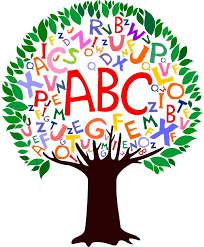 The Gingerbread Man In the first lesson of this unit, we listen to the story 'The Gingerbread Man' and think about our favourite part of the story.https://classroom.thenational.academy/lessons/to-listen-to-and-join-in-with-a-story-6hgpad10.00-10.30   Playtime10.00-10.30   Playtime10.00-10.30   Playtime10.30-11.30Mathematics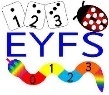 In this lesson, we will be understanding the concept of equal and unequal groups.https://classroom.thenational.academy/lessons/understanding-the-concept-of-equal-groups-6wvp8r11.30-12.00Active break 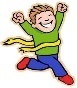 Cosmic Yoga https://www.youtube.com/watch?v=_hB7yYxX0Ag&list=PL8snGkhBF7nhEquR7wXbzIXjFrlXsze_H&index=2312.00-1.00Lunchtime12.00-1.00Lunchtime12.00-1.00Lunchtime1.00-2.00Understanding The World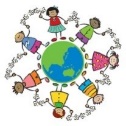 Climate Change To understand the impact of cutting down trees on the rainforesthttps://classroom.thenational.academy/lessons/to-understand-the-impact-of-cutting-down-trees-on-the-rainforest-crt6at2.00-2.15Playtime2.00-2.15Playtime2.00-2.15Playtime2.15-2.30Storytime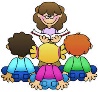 Kym Marsh - CBeebies Bedtime Stories - Otto the Book Bear by Kate Cleminsonhttps://www.youtube.com/watch?v=PHXSFyV1R1Q&list=PLPnDZ5RCbnq6ENYbHputbki1i2s02_6KW&index=77TimeArea of LearningTask/Link/Resources9.00-10.00LiteracyChildren will see a modelled story map and create their own story map to aid their retelling of the story.https://classroom.thenational.academy/lessons/to-map-and-speak-the-story-ccrkar10.00-10.30   Playtime10.00-10.30   Playtime10.00-10.30   Playtime10.30-11.30MathematicsIn this lesson, we will explore how to create equal groups using concrete and pictorial representations, before adding them together to find the total.https://classroom.thenational.academy/lessons/practising-counting-in-equal-groups-and-adding-them-together-6rr32r11.30-12.00Active break Cosmic Yoga https://www.youtube.com/watch?v=ELOads7rbxE&list=PL8snGkhBF7nhEquR7wXbzIXjFrlXsze_H&index=2412.00-1.00Lunchtime12.00-1.00Lunchtime12.00-1.00Lunchtime1.00-2.00Understanding The WorldTo understand the issue of global warming on the polar habitathttps://classroom.thenational.academy/lessons/to-understand-the-issue-of-global-warming-on-the-polar-habitat-6rw64t2.00-2.15Playtime2.00-2.15Playtime2.00-2.15Playtime2.15-2.30StorytimeCBeebies Bedtime Stories 'Bones and the Pigeon Race'https://www.youtube.com/watch?v=c0XD1DxeHxY&list=PLPnDZ5RCbnq6ENYbHputbki1i2s02_6KW&index=164TimeArea of LearningTask/Link/Resources9.00-10.00LiteracyChildren revisit the story and begin to add actions to aid their understanding.https://classroom.thenational.academy/lessons/to-step-and-speak-the-story-6dh30d10.00-10.30   Playtime10.00-10.30   Playtime10.00-10.30   Playtime10.30-11.30MathematicsIn this lesson, we will explore counting in groups of two using bead strings and pictures, in order to find the total.https://classroom.thenational.academy/lessons/exploring-counting-in-groups-of-two-to-find-the-total-6mvk2d11.30-12.00Active break Cosmic Yoga https://www.youtube.com/watch?v=u8sEfRXRuAw12.00-1.00Lunchtime12.00-1.00Lunchtime12.00-1.00Lunchtime1.00-2.00Understanding The WorldTo understand what I can do about climate changehttps://classroom.thenational.academy/lessons/to-understand-what-i-can-do-about-climate-change-crv68d2.00-2.15Playtime2.00-2.15Playtime2.00-2.15Playtime2.15-2.30StorytimeJack and the Beanstalk Fairy Tale by Oxbridge Babyhttps://www.youtube.com/watch?v=W5rxfLRgXRETimeArea of LearningTask/Link/Resources9.00-10.00LiteracyChildren will learn a story, to the tune of a nursery rhyme, and use this to deepen their understanding of the story. They will then focus on a lyric and work to describe a picture.https://classroom.thenational.academy/lessons/to-explore-description-through-song-68rp4t10.00-10.30   Playtime10.00-10.30   Playtime10.00-10.30   Playtime10.30-11.30MathematicsIn this lesson, we will explore grouping cubes and beads in groups of ten in order to find the total.https://classroom.thenational.academy/lessons/exploring-grouping-objects-in-tens-to-find-the-total-cmtk8e11.30-12.00Active break Cosmic Yoga https://www.youtube.com/watch?v=wyvyO7bgNKg12.00-1.00Lunchtime12.00-1.00Lunchtime12.00-1.00Lunchtime1.00-2.00Understanding The WorldPurple Mash 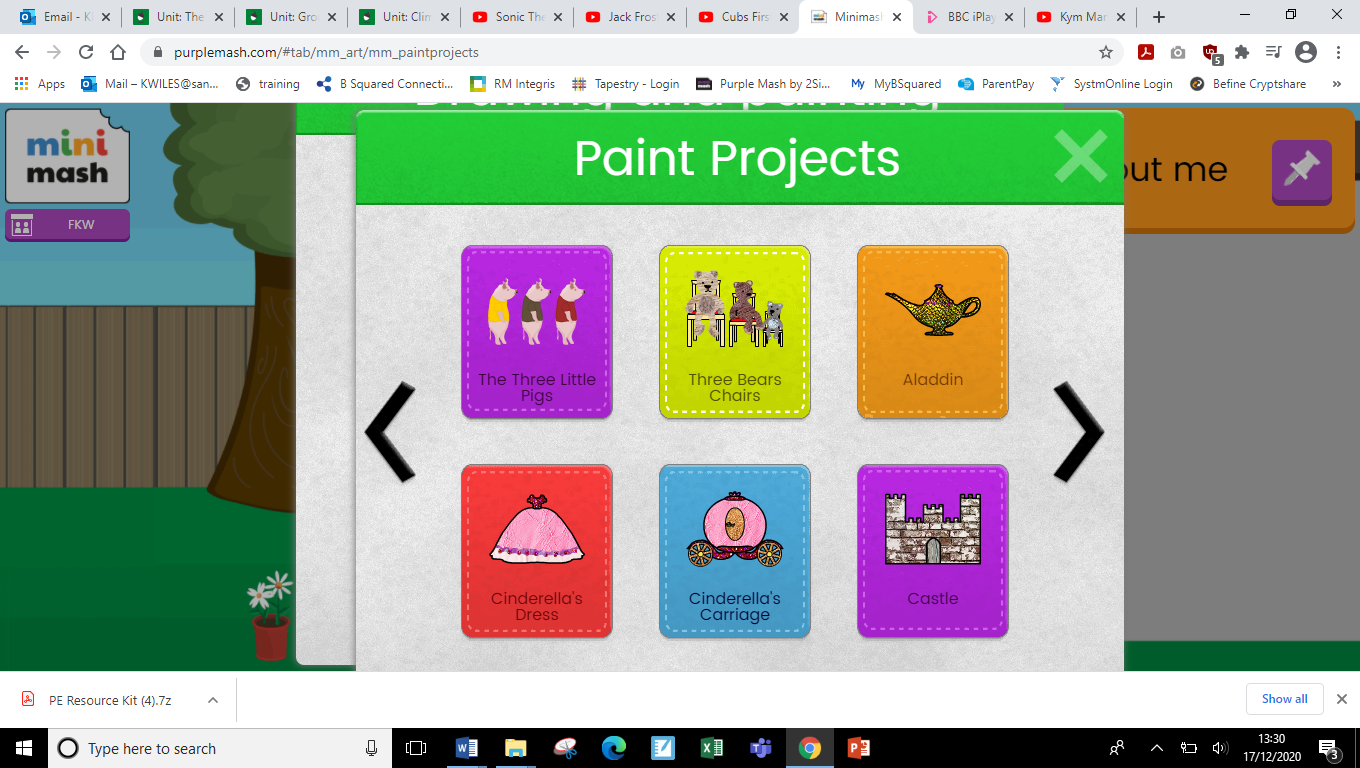 2.00-2.15Playtime2.00-2.15Playtime2.00-2.15Playtime2.15-2.30StorytimeThe Gingerbread Man - Animated Fairy Tales for Childrenhttps://www.youtube.com/watch?v=U89dkGrsYZYTimeArea of LearningTask/Link/Resources9.00-10.00LiteracyIn this lesson children will use role play to describe using all of their senses.https://classroom.thenational.academy/lessons/to-explore-description-through-role-play-c9j36r10.00-10.30   Playtime10.00-10.30   Playtime10.00-10.30   Playtime10.30-11.30MathematicsIn this lesson, we will explore counting in groups of five using a range of manipulatives.https://classroom.thenational.academy/lessons/exploring-counting-in-groups-of-five-60rkec11.30-12.00Active break Cosmic Yoga https://www.youtube.com/watch?v=coC0eUSm-pc12.00-1.00Lunchtime12.00-1.00Lunchtime12.00-1.00Lunchtime1.00-2.00Understanding The WorldPurple Mash 2.00-2.15Playtime2.00-2.15Playtime2.00-2.15Playtime2.15-2.30StorytimeGoldilocks and the Three Bears by Oxbridge Babyhttps://www.youtube.com/watch?v=0oUP2PFeOi8